Sala de RegidoresOficio: 165 /2020Asunto: Información fundamental Septiembre Doc. 20569San Pedro Tlaquepaque, Jalisco, 04 de Octubre del 2020.MTRO. OTONIEL VARAS DE VALDEZ GONZALEZDIRECTOR DE TRANSPARENCIA DEL AYUNTAMIENTO DE SAN PEDRO TLAQUEPAQUEPRESENTE:   Por medio del presente le envío un cordial saludo, al tiempo que en cumplimiento con el artículo 8, fracción VI, inciso n) Las estadísticas que genera en cumplimiento de sus facultades, competencias o funciones con la mayor desagregación posible. de la Ley de Transparencia y Acceso a la Información Pública del Estado de Jalisco y sus Municipios, adjunto al presente en copia simple y en medio electrónico, para su debida publicación en el portal oficial de internet de este Municipio Informarle que las estadísticas de la Comisión Edilicia de Deporte y Atención a la Juventud son existente. Se envía informaciónSin más por el momento le agradezco de antemano la atención brindada, quedando con usted como su atento y seguro servidor.ATENTAMENTE2020, Año de la Acción por el Clima, de la Eliminación de la Violencia Contra las Mujeres y su Igualdad Salarial”.ATENTAMENTEREGIDOR MTRO. FRANCISCO JUÁREZ PIÑA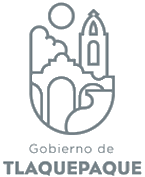 ESTADISTICA SEPTIEMBRE 2020ESTADISTICA SEPTIEMBRE 2020ESTADISTICA SEPTIEMBRE 2020ESTADISTICA SEPTIEMBRE 2020ESTADISTICA SEPTIEMBRE 2020REGIDOR : FRANCISCO JUÁREZ PIÑAREGIDOR : FRANCISCO JUÁREZ PIÑAREGIDOR : FRANCISCO JUÁREZ PIÑAREGIDOR : FRANCISCO JUÁREZ PIÑAREGIDOR : FRANCISCO JUÁREZ PIÑAINFORMACION PUBLICADA EN CUMPLIMIENTO DEL ARTICULO 8 FRACCION VI INCISO N) DE LA LEY DE TRANSPARENCIA Y ACCESO A LA INFORMACION PUBLICA DEL ESTADO DE JALISCO Y SUS MUNICIPIOSINFORMACION PUBLICADA EN CUMPLIMIENTO DEL ARTICULO 8 FRACCION VI INCISO N) DE LA LEY DE TRANSPARENCIA Y ACCESO A LA INFORMACION PUBLICA DEL ESTADO DE JALISCO Y SUS MUNICIPIOSINFORMACION PUBLICADA EN CUMPLIMIENTO DEL ARTICULO 8 FRACCION VI INCISO N) DE LA LEY DE TRANSPARENCIA Y ACCESO A LA INFORMACION PUBLICA DEL ESTADO DE JALISCO Y SUS MUNICIPIOSCONSECUTIVOACTIVIDADESCANTIDAD1NUMERO DE INICIATIVAS PRESENTADAS02NUMERO DE SESIONES A LAS QUE ASISTIÓ "COMISIONES EDILICIAS"93SOLICITUDES DE INFORMACION ATENDIDAS24NUMERO DE CUIDADANOS ATENDIDOS155COLONIAS VISITADAS0